§569.  Cannabis testing facility certification program and fund established1.  Program established.  The Department of Administrative and Financial Services, in consultation with the Maine Center for Disease Control and Prevention, shall establish within the Maine Center for Disease Control and Prevention a laboratory certification program, referred to in this section as "the certification program," for the testing of medical and adult use cannabis in accordance with chapter 558‑C and Title 28‑B.[PL 2019, c. 354, §1 (NEW); PL 2021, c. 669, §5 (REV).]2.  Rules.  The Department of Administrative and Financial Services, in consultation with the Maine Center for Disease Control and Prevention, shall adopt rules for the certification of a cannabis testing facility under chapter 558‑C and a testing facility under Title 28‑B, which must include a certification fee schedule.  The annual fee for certifying a cannabis testing facility under chapter 558‑C or a testing facility under Title 28‑B may not exceed $2,500 per year.  Rules adopted pursuant to this subsection are routine technical rules as defined in Title 5, chapter 375, subchapter 2‑A.[PL 2019, c. 354, §1 (NEW); PL 2021, c. 669, §5 (REV).]3.  Fund established.  The Cannabis Testing Facility Certification Fund, referred to in this section as "the fund," is established as an Other Special Revenue Funds account in the Maine Center for Disease Control and Prevention for the purposes specified in this subsection.A.  The State Controller shall credit to the fund:(1)  All money received as a result of fees assessed by the Maine Center for Disease Control and Prevention under the certification program;(2)  All money from any other source, whether public or private, designated for deposit into or credited to the fund; and(3)  Interest earned or other investment income on balances in the fund.  [PL 2019, c. 354, §1 (NEW).]B.  The fund may be used for expenses of the Maine Center for Disease Control and Prevention to administer the certification program.  [PL 2019, c. 354, §1 (NEW).]C.  By January 15, 2021 and every 2 years thereafter, the Department of Administrative and Financial Services, in consultation with the Maine Center for Disease Control and Prevention, shall review the balance in the fund.  If the balance in the fund exceeds $200,000, the Department of Administrative and Financial Services, in consultation with the Maine Center for Disease Control and Prevention, shall adopt rules to reduce the fees established under subsection 2 for a 2-year period beginning with the calendar year following the review.  [PL 2019, c. 354, §1 (NEW).][PL 2019, c. 354, §1 (NEW); PL 2021, c. 669, §5 (REV).]SECTION HISTORYPL 2019, c. 354, §1 (NEW). PL 2021, c. 669, §5 (REV). The State of Maine claims a copyright in its codified statutes. If you intend to republish this material, we require that you include the following disclaimer in your publication:All copyrights and other rights to statutory text are reserved by the State of Maine. The text included in this publication reflects changes made through the First Regular and First Special Session of the 131st Maine Legislature and is current through November 1, 2023
                    . The text is subject to change without notice. It is a version that has not been officially certified by the Secretary of State. Refer to the Maine Revised Statutes Annotated and supplements for certified text.
                The Office of the Revisor of Statutes also requests that you send us one copy of any statutory publication you may produce. Our goal is not to restrict publishing activity, but to keep track of who is publishing what, to identify any needless duplication and to preserve the State's copyright rights.PLEASE NOTE: The Revisor's Office cannot perform research for or provide legal advice or interpretation of Maine law to the public. If you need legal assistance, please contact a qualified attorney.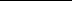 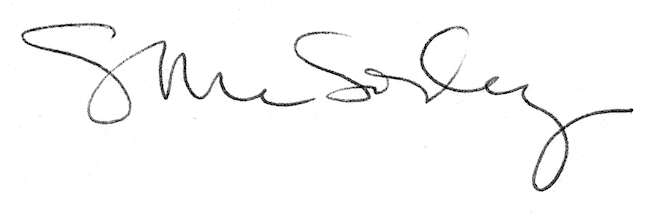 